Finance Committee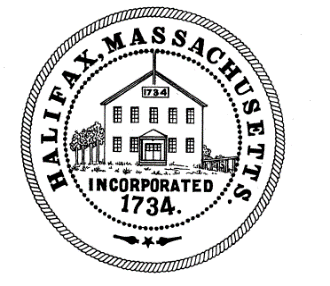 TOWN OF HALIFAX499 Plymouth StreetHalifax, MA  02338Meeting MinutesMonday , May 16, 2022Committee Members Present: Michael Bennett, Todd Dargie, Jon Schmaling, Tom Connolly and Cheryll Zarella BurkeThere was no one in the audienceTom called the meeting to order at 6:16pmTom entertained a motion to accept the minutes of 5/2/22Motion: MichaelSecond: CheryllAIF (Todd abstained as he was not present)Tom entertained a motion to accept the minutes of 5/9/22Motion: MichaelSecond: ToddAIF (Cheryll abstained as she was not present)Tom entertained a motion to adjourn at 6:19pm (ATM at 6:30)Motion: CheryllSecond: MichaelAIFRespectfully submitted,Linda Cole, Secretary                            ____________________________________________Michael Bennett, Clerk